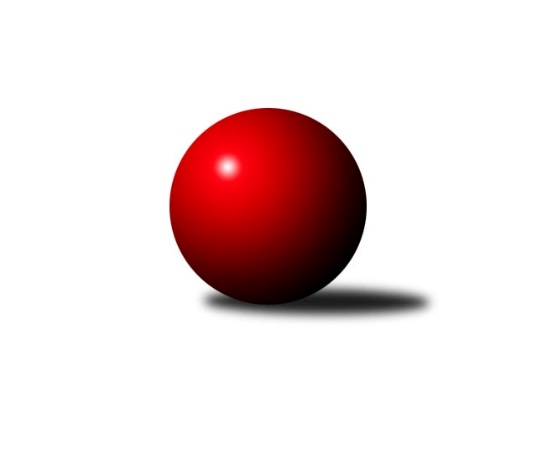 Č.20Ročník 2021/2022	19.3.2022Nejlepšího výkonu v tomto kole: 3243 dosáhlo družstvo: TJ Sokol Plzeň V BPřebor Plzeňského kraje 2021/2022Výsledky 20. kolaSouhrnný přehled výsledků:TJ Dobřany B	- TJ Sokol Újezd sv. Kříže	6:2	2530:2459	12.5:11.5	19.3.TJ Slavoj Plzeň B	- TJ Havlovice B	5:3	3097:2937	15.5:8.5	19.3.TJ Sokol Plzeň V A	- TJ Sokol Díly A	6:2	3145:3012	15.0:9.0	19.3.SK Škoda VS Plzeň B	- TJ Sokol Kdyně B	5:3	3031:2994	14.0:10.0	19.3.TJ Sokol Plzeň V B	- TJ Sokol Pec pod Čerchovem	8:0	3243:2780	19.0:5.0	19.3.Tabulka družstev:	1.	TJ Sokol Zahořany	18	17	1	0	111.5 : 32.5 	272.0 : 160.0 	 2818	35	2.	TJ Sokol Kdyně B	18	13	1	4	91.0 : 53.0 	240.5 : 191.5 	 2774	27	3.	TJ Slavoj Plzeň B	18	12	1	5	83.5 : 60.5 	246.0 : 186.0 	 2692	25	4.	SK Škoda VS Plzeň B	19	11	3	5	88.0 : 64.0 	247.0 : 209.0 	 2751	25	5.	TJ Sokol Plzeň V A	18	9	2	7	75.0 : 69.0 	216.0 : 216.0 	 2704	20	6.	TJ Dobřany B	18	9	0	9	72.0 : 72.0 	209.5 : 222.5 	 2722	18	7.	TJ Sokol Újezd sv. Kříže	18	8	1	9	75.0 : 69.0 	226.0 : 206.0 	 2699	17	8.	TJ Sokol Díly A	18	7	0	11	68.5 : 75.5 	208.0 : 224.0 	 2673	14	9.	TJ Sokol Plzeň V B	18	5	2	11	63.5 : 80.5 	210.0 : 222.0 	 2646	12	10.	TJ Havlovice B	18	3	1	14	43.0 : 101.0 	166.5 : 265.5 	 2561	7	11.	TJ Sokol Pec pod Čerchovem	19	0	0	19	29.0 : 123.0 	158.5 : 297.5 	 2490	0Podrobné výsledky kola:	 TJ Dobřany B	2530	6:2	2459	TJ Sokol Újezd sv. Kříže	Jakub Solfronk	163 	 88 	 130 	71	452 	 2:2 	 435 	 146	62 	 150	77	Tomáš Kamínek	Otto Sloup	159 	 71 	 157 	68	455 	 2.5:1.5 	 440 	 163	71 	 152	54	Václav Praštil	Josef Šnajdr	140 	 59 	 148 	52	399 	 3:1 	 354 	 128	41 	 124	61	Petr Šabek	Jiří Baloun	141 	 59 	 133 	94	427 	 2:2 	 395 	 130	62 	 134	69	Oldřich Jankovský	Marek Eisman	140 	 61 	 156 	63	420 	 2:2 	 421 	 142	72 	 148	59	Miroslav Pivoňka	Jan Mertl	124 	 72 	 120 	61	377 	 1:3 	 414 	 149	70 	 133	62	Jaroslav Dufekrozhodčí: Otto SloupNejlepší výkon utkání: 455 - Otto Sloup	 TJ Slavoj Plzeň B	3097	5:3	2937	TJ Havlovice B	Jan Pešek	142 	 124 	 149 	168	583 	 4:0 	 481 	 117	122 	 109	133	Gabriela Bartoňová	Jaromír Kotas	130 	 115 	 118 	147	510 	 3.5:0.5 	 462 	 130	108 	 100	124	Jiří Pivoňka ml.	Václav Hranáč	145 	 120 	 111 	128	504 	 2:2 	 461 	 123	124 	 112	102	Miroslav Špoták	Hana Vosková *1	127 	 120 	 141 	99	487 	 2:2 	 510 	 120	138 	 112	140	Jiří Pivoňka st.	Michal Drugda	133 	 128 	 106 	121	488 	 2:2 	 492 	 136	117 	 94	145	Martin Šubrt	Roman Drugda	143 	 112 	 140 	130	525 	 2:2 	 531 	 119	113 	 137	162	Adam Ticháčekrozhodčí: Jakub Kováříkstřídání: *1 od 61. hodu Kamila MarčíkováNejlepší výkon utkání: 583 - Jan Pešek	 TJ Sokol Plzeň V A	3145	6:2	3012	TJ Sokol Díly A	Jan Jirovský	143 	 98 	 123 	124	488 	 2:2 	 493 	 104	122 	 144	123	Daniel Kočí	Jiří Šašek	146 	 133 	 139 	135	553 	 2:2 	 549 	 125	142 	 135	147	Lukáš Pittr	Jiří Karlík	110 	 111 	 119 	119	459 	 3:1 	 425 	 95	137 	 97	96	Karel Řezníček	Patrik Kolář	123 	 126 	 142 	120	511 	 1:3 	 529 	 128	140 	 125	136	Jaromír Byrtus	Jaroslav Pejsar	151 	 147 	 141 	128	567 	 3:1 	 496 	 111	109 	 152	124	Jaroslav Pittr	Martin Karkoš	142 	 136 	 147 	142	567 	 4:0 	 520 	 132	129 	 131	128	Jaroslav Jílekrozhodčí: Patrik KolářNejlepšího výkonu v tomto utkání: 567 kuželek dosáhli: Jaroslav Pejsar, Martin Karkoš	 SK Škoda VS Plzeň B	3031	5:3	2994	TJ Sokol Kdyně B	Lukáš Jaroš	117 	 112 	 140 	136	505 	 1:3 	 529 	 129	130 	 125	145	Jan Lommer	Michal Müller	115 	 139 	 110 	142	506 	 2:2 	 518 	 139	126 	 143	110	Václav Kuželík	František Zügler	121 	 138 	 130 	134	523 	 4:0 	 466 	 110	120 	 126	110	Jiří Dohnal	Ivana Zíková	126 	 117 	 117 	119	479 	 4:0 	 404 	 122	96 	 95	91	Jaroslava Löffelmannová	Ladislav Filek	127 	 136 	 148 	119	530 	 3:1 	 539 	 126	131 	 143	139	Jiří Götz	Ljubica Müllerová	126 	 128 	 111 	123	488 	 0:4 	 538 	 147	130 	 134	127	Jana Pytlíkovározhodčí: Karel MajnerNejlepší výkon utkání: 539 - Jiří Götz	 TJ Sokol Plzeň V B	3243	8:0	2780	TJ Sokol Pec pod Čerchovem	Tomáš Palka	147 	 159 	 152 	128	586 	 4:0 	 494 	 133	127 	 115	119	Pavel Kalous	Jan Valdman	127 	 128 	 137 	113	505 	 2:2 	 491 	 119	140 	 108	124	Jan Kapic	Dominik Král	127 	 135 	 151 	125	538 	 3:1 	 454 	 109	100 	 114	131	Jaroslava Kapicová	Jaroslav Knap	129 	 135 	 106 	129	499 	 3:1 	 433 	 78	128 	 112	115	Karolína Janková	Jiří Punčochář	152 	 133 	 150 	129	564 	 4:0 	 429 	 90	103 	 119	117	Jiřina Hrušková	Pavel Troch	129 	 155 	 142 	125	551 	 3:1 	 479 	 119	107 	 120	133	Petr Špačekrozhodčí: Pavel TrochNejlepší výkon utkání: 586 - Tomáš PalkaPořadí jednotlivců:	jméno hráče	družstvo	celkem	plné	dorážka	chyby	poměr kuž.	Maximum	1.	Jaroslav Pejsar 	TJ Sokol Plzeň V A	555.00	365.8	189.2	4.3	8/8	(586.8)	2.	Jiří Benda  ml.	TJ Sokol Zahořany	535.67	359.1	176.6	6.4	8/9	(592)	3.	Jaroslav Löffelmann 	TJ Sokol Kdyně B	532.13	361.9	170.2	7.1	7/10	(590.4)	4.	Jiří Zenefels 	TJ Sokol Zahořany	528.46	365.0	163.5	5.5	8/9	(567)	5.	Tomáš Palka 	TJ Sokol Plzeň V B	527.38	365.2	162.2	6.5	8/9	(601)	6.	Ljubica Müllerová 	SK Škoda VS Plzeň B	524.83	361.2	163.6	5.2	9/9	(560.4)	7.	Radek Kutil 	TJ Sokol Zahořany	524.82	361.7	163.1	5.6	9/9	(588)	8.	Tomáš Benda 	TJ Sokol Zahořany	524.52	359.8	164.7	6.6	9/9	(589.2)	9.	Jiří Götz 	TJ Sokol Kdyně B	523.27	356.1	167.1	6.8	9/10	(563)	10.	David Grössl 	TJ Sokol Zahořany	522.58	355.3	167.2	8.5	8/9	(577.2)	11.	Miroslav Pivoňka 	TJ Sokol Újezd sv. Kříže	520.66	351.8	168.8	7.9	10/10	(567)	12.	Jakub Solfronk 	TJ Dobřany B	518.73	348.7	170.1	5.2	9/9	(542.4)	13.	Jana Pytlíková 	TJ Sokol Kdyně B	517.00	358.8	158.2	7.2	10/10	(565)	14.	Jan Lommer 	TJ Sokol Kdyně B	516.54	358.7	157.8	8.6	10/10	(560)	15.	Jiří Dohnal 	TJ Sokol Kdyně B	515.14	349.1	166.0	8.3	10/10	(576)	16.	Václav Praštil 	TJ Sokol Újezd sv. Kříže	514.26	353.5	160.7	7.0	10/10	(571)	17.	Lukáš Jaroš 	SK Škoda VS Plzeň B	514.24	351.6	162.7	9.4	9/9	(569)	18.	Ladislav Filek 	SK Škoda VS Plzeň B	513.03	354.1	159.0	8.7	8/9	(563)	19.	Jiří Jílek 	TJ Sokol Díly A	512.39	350.1	162.3	7.0	7/9	(561.6)	20.	Jiří Baloun 	TJ Dobřany B	512.06	349.7	162.4	7.9	9/9	(541.2)	21.	Luboš Špís 	TJ Dobřany B	511.60	348.4	163.2	7.2	8/9	(561)	22.	Dominik Král 	TJ Sokol Plzeň V B	510.94	342.0	168.9	7.1	8/9	(584.4)	23.	Marek Eisman 	TJ Dobřany B	510.82	358.9	151.9	7.8	8/9	(554.4)	24.	Jan Pešek 	TJ Slavoj Plzeň B	509.33	352.5	156.8	7.3	7/10	(585)	25.	Pavel Troch 	TJ Sokol Plzeň V B	507.64	351.9	155.7	9.0	9/9	(565.2)	26.	Václav Hranáč 	TJ Slavoj Plzeň B	506.09	347.2	158.9	7.3	9/10	(537)	27.	Ivana Zíková 	SK Škoda VS Plzeň B	505.90	345.0	160.9	6.4	9/9	(550.8)	28.	Roman Drugda 	TJ Slavoj Plzeň B	503.79	345.3	158.4	8.0	8/10	(564)	29.	Michal Müller 	SK Škoda VS Plzeň B	502.56	344.1	158.5	7.3	9/9	(533)	30.	Václav Kuželík 	TJ Sokol Kdyně B	501.74	348.8	152.9	8.5	10/10	(578)	31.	Ivan Vladař 	TJ Sokol Plzeň V A	501.62	357.6	144.0	9.9	8/8	(560)	32.	Petr Šabek 	TJ Sokol Újezd sv. Kříže	500.96	346.4	154.6	11.3	8/10	(558)	33.	Kamila Marčíková 	TJ Slavoj Plzeň B	498.93	340.0	159.0	7.6	8/10	(531)	34.	Jaromír Byrtus 	TJ Sokol Díly A	498.00	340.9	157.1	8.4	6/9	(541.2)	35.	Jaroslav Dufek 	TJ Sokol Újezd sv. Kříže	497.97	351.8	146.1	8.5	10/10	(543.6)	36.	Jiří Šašek 	TJ Sokol Plzeň V A	495.47	349.0	146.5	12.0	7/8	(555)	37.	Martin Karkoš 	TJ Sokol Plzeň V A	489.69	348.6	141.1	12.2	8/8	(580)	38.	Jaroslav Jílek 	TJ Sokol Díly A	489.34	341.6	147.8	11.4	8/9	(523.2)	39.	Ivan Böhm 	TJ Sokol Pec pod Čerchovem	488.55	345.1	143.5	11.5	8/9	(527)	40.	Oldřich Jankovský 	TJ Sokol Újezd sv. Kříže	488.53	333.9	154.6	8.8	10/10	(532)	41.	Martin Šubrt 	TJ Havlovice B	484.99	338.0	147.0	10.7	8/9	(543.6)	42.	Jan Kapic 	TJ Sokol Pec pod Čerchovem	484.42	342.5	141.9	10.5	7/9	(531.6)	43.	Karel Řezníček 	TJ Sokol Díly A	484.39	336.9	147.5	12.3	9/9	(574.8)	44.	Jiří Punčochář 	TJ Sokol Plzeň V B	481.76	345.5	136.2	11.4	9/9	(564)	45.	Jaroslav Knap 	TJ Sokol Plzeň V B	475.47	343.1	132.3	14.9	6/9	(522)	46.	Tomáš Kamínek 	TJ Sokol Újezd sv. Kříže	474.42	338.5	135.9	13.9	10/10	(530.4)	47.	Jan Dufek 	TJ Sokol Díly A	471.60	338.7	132.9	12.6	9/9	(539)	48.	Pavel Kalous 	TJ Sokol Pec pod Čerchovem	471.43	330.5	140.9	9.5	7/9	(494)	49.	Otto Sloup 	TJ Dobřany B	469.09	333.7	135.3	14.7	9/9	(568.8)	50.	Jiří Pivoňka  ml.	TJ Havlovice B	468.00	343.1	124.9	16.3	8/9	(542.4)	51.	Karolína Janková 	TJ Sokol Pec pod Čerchovem	467.94	339.7	128.3	14.7	7/9	(494)	52.	Petr Špaček 	TJ Sokol Pec pod Čerchovem	466.16	335.7	130.4	15.7	6/9	(499.2)	53.	Lenka Psutková 	TJ Sokol Pec pod Čerchovem	464.66	330.5	134.1	12.9	7/9	(510)	54.	Gabriela Bartoňová 	TJ Havlovice B	464.60	331.9	132.7	14.5	9/9	(502.8)	55.	Karel Ganaj 	TJ Sokol Plzeň V B	464.04	342.3	121.7	15.9	9/9	(527)	56.	Jiří Pivoňka  st.	TJ Havlovice B	462.28	334.0	128.3	13.7	8/9	(510)	57.	Štěpánka Peštová 	TJ Havlovice B	455.25	326.8	128.5	13.8	6/9	(523.2)	58.	Jiřina Hrušková 	TJ Sokol Pec pod Čerchovem	443.67	320.4	123.3	16.3	6/9	(470.4)	59.	Jaroslava Kapicová 	TJ Sokol Pec pod Čerchovem	419.23	308.0	111.2	17.9	6/9	(454.8)		Jiří Vícha 	TJ Sokol Plzeň V A	581.13	374.2	206.9	1.7	2/8	(617)		Pavel Kučera 	TJ Sokol Plzeň V A	552.00	364.0	188.0	4.0	1/8	(552)		Anna Löffelmannová 	TJ Sokol Kdyně B	543.50	369.9	173.6	3.2	2/10	(551)		Jiří Tauber 	TJ Sokol Plzeň V A	539.32	362.7	176.6	7.2	5/8	(570)		Adam Ticháček 	TJ Havlovice B	531.30	359.8	171.5	9.0	2/9	(531.6)		Zdeněk Housar 	TJ Sokol Pec pod Čerchovem	530.40	360.6	169.8	6.6	2/9	(535.2)		Lucie Trochová 	TJ Sokol Plzeň V B	522.35	356.2	166.2	5.7	2/9	(533)		Jakub Kovářík 	TJ Slavoj Plzeň B	520.39	354.0	166.4	8.2	5/10	(554)		Jana Dufková  st.	TJ Sokol Újezd sv. Kříže	512.40	334.8	177.6	8.4	1/10	(512.4)		František Bürger 	TJ Slavoj Plzeň B	512.15	357.0	155.2	7.5	4/10	(559)		Lukáš Pittr 	TJ Sokol Díly A	510.06	347.9	162.1	6.4	5/9	(549)		Kamil Hruška 	TJ Sokol Zahořany	510.00	343.0	167.0	7.0	1/9	(510)		David Vincze 	TJ Slavoj Plzeň B	509.37	354.7	154.7	8.4	6/10	(564)		Miroslav Lukáš 	TJ Havlovice B	508.96	351.2	157.7	9.0	5/9	(546)		Milan Gleissner 	TJ Dobřany B	508.80	351.6	157.2	9.6	1/9	(508.8)		Karel Uxa 	SK Škoda VS Plzeň B	507.03	357.3	149.8	7.7	4/9	(546)		Martin Krištof 	TJ Dobřany B	506.20	349.7	156.5	5.7	3/9	(523.2)		Jan Ebelender 	TJ Dobřany B	504.00	355.2	148.8	13.2	1/9	(504)		Jana Kotroušová 	TJ Slavoj Plzeň B	501.80	344.8	157.0	9.9	6/10	(538)		Dana Kapicová 	TJ Sokol Díly A	500.11	364.9	135.3	10.3	3/9	(519.6)		Josef Šnajdr 	TJ Dobřany B	500.10	335.1	165.0	7.2	2/9	(523.2)		Marta Kořanová 	TJ Sokol Kdyně B	499.50	344.8	154.8	8.5	1/10	(516)		Josef Nedoma 	TJ Havlovice B	499.00	357.4	141.6	9.8	3/9	(542.4)		Jaroslav Pittr 	TJ Sokol Díly A	498.75	339.2	159.6	10.6	4/9	(541.2)		Miloslav Kolařík 	SK Škoda VS Plzeň B	498.12	352.4	145.7	10.9	3/9	(512)		Jan Valdman 	TJ Sokol Plzeň V A	496.22	354.2	142.0	9.0	5/8	(523)		Karel Konvář 	TJ Sokol Plzeň V B	495.00	347.0	148.0	12.5	1/9	(515)		Daniel Kočí 	TJ Sokol Díly A	493.78	342.9	150.9	12.2	5/9	(518)		Petra Vařechová 	TJ Sokol Zahořany	493.63	340.3	153.3	8.9	5/9	(544.8)		Jiří Jelínek 	TJ Dobřany B	492.95	339.8	153.2	11.5	4/9	(522)		Jaroslav Kutil 	TJ Sokol Zahořany	491.74	340.8	150.9	8.6	5/9	(561.6)		Jan Kučera 	TJ Dobřany B	490.87	344.9	145.9	12.3	3/9	(497)		Patrik Kolář 	TJ Sokol Plzeň V B	490.85	335.3	155.5	9.1	3/9	(532)		Michal Drugda 	TJ Slavoj Plzeň B	490.35	345.7	144.7	12.7	5/10	(516)		Iveta Kouříková 	TJ Sokol Díly A	489.60	339.5	150.1	7.4	2/9	(492)		Petr Ziegler 	TJ Havlovice B	488.87	334.7	154.1	7.8	3/9	(501)		František Zügler 	SK Škoda VS Plzeň B	487.75	336.5	151.3	9.3	1/9	(523)		Pavel Klik 	TJ Sokol Plzeň V A	487.67	347.2	140.5	10.4	3/8	(524)		Antonín Kühn 	TJ Sokol Újezd sv. Kříže	486.00	342.0	144.0	8.4	1/10	(486)		Filip Housar 	TJ Sokol Pec pod Čerchovem	484.00	346.0	138.0	15.0	1/9	(484)		Věra Horvátová 	TJ Sokol Újezd sv. Kříže	483.30	325.2	158.1	7.4	2/10	(519)		Jaromír Kotas 	TJ Slavoj Plzeň B	482.50	324.0	158.5	8.5	1/10	(510)		Jan Jirovský 	TJ Sokol Plzeň V A	481.00	333.7	147.3	8.7	1/8	(488)		Václav Šesták 	TJ Dobřany B	473.67	345.5	128.2	15.4	3/9	(520)		Petr Trdlička 	TJ Dobřany B	471.60	334.8	136.8	10.8	2/9	(496.8)		Jiří Havlovic 	TJ Sokol Zahořany	469.20	332.4	136.8	8.4	2/9	(489.6)		Karel Jindra 	SK Škoda VS Plzeň B	463.60	326.8	136.8	8.5	3/9	(480)		Miroslav Špoták 	TJ Havlovice B	462.16	333.2	129.0	14.1	5/9	(492)		Jaroslava Löffelmannová 	TJ Sokol Kdyně B	459.33	311.0	148.3	11.1	3/10	(506)		Jindřich Mašek 	TJ Sokol Plzeň V A	459.31	326.7	132.7	13.1	5/8	(522)		Hana Vosková 	TJ Slavoj Plzeň B	455.71	321.8	133.9	14.0	5/10	(494)		Ivana Lukášová 	TJ Havlovice B	454.80	328.8	126.0	9.6	1/9	(454.8)		Martin Kuneš 	TJ Sokol Díly A	454.80	339.6	115.2	12.0	1/9	(454.8)		Jan Mertl 	TJ Dobřany B	452.40	292.8	159.6	1.2	1/9	(452.4)		Šimon Kratochvíl 	TJ Slavoj Plzeň B	450.00	319.0	131.0	10.0	1/10	(450)		Milan Novák 	SK Škoda VS Plzeň B	449.20	332.1	117.1	18.7	2/9	(476)		Jitka Kutilová 	TJ Sokol Zahořany	448.80	343.2	105.6	28.8	1/9	(448.8)		Jan Pivoňka 	TJ Sokol Pec pod Čerchovem	440.88	319.4	121.4	14.6	1/9	(465.6)		Tereza Housarová 	TJ Sokol Pec pod Čerchovem	437.33	311.0	126.3	12.7	3/9	(493.2)		Karel Majner 	SK Škoda VS Plzeň B	432.30	307.8	124.6	14.6	2/9	(513)		Tereza Krumlová 	TJ Sokol Kdyně B	424.80	320.4	104.4	12.0	1/10	(424.8)		Jiří Karlík 	TJ Sokol Plzeň V A	424.53	315.2	109.4	18.4	3/8	(459)		Zdeněk Jeremiáš 	TJ Slavoj Plzeň B	402.00	298.8	103.2	24.0	1/10	(402)		Karel Mašek 	TJ Slavoj Plzeň B	399.00	286.0	113.0	17.0	1/10	(399)		Václav Schiebert 	TJ Havlovice B	348.60	265.8	82.8	31.2	2/9	(375.6)Sportovně technické informace:Starty náhradníků:registrační číslo	jméno a příjmení 	datum startu 	družstvo	číslo startu26572	František Zügler	19.03.2022	SK Škoda VS Plzeň B	4x26349	Jiří Karlík	19.03.2022	TJ Sokol Plzeň V A	4x22344	Jan Jirovský	19.03.2022	TJ Sokol Plzeň V A	3x18145	Patrik Kolář	19.03.2022	TJ Sokol Plzeň V A	4x25012	Jan Valdman	19.03.2022	TJ Sokol Plzeň V B	4x10517	Lukáš Pittr	19.03.2022	TJ Sokol Díly A	4x25079	Daniel Kočí	19.03.2022	TJ Sokol Díly A	4x12299	Jaroslava Löffelmannová	19.03.2022	TJ Sokol Kdyně B	1x25906	Jaromír Kotas	19.03.2022	TJ Slavoj Plzeň B	2x25150	Jan Mertl	19.03.2022	TJ Dobřany B	1x
Hráči dopsaní na soupisku:registrační číslo	jméno a příjmení 	datum startu 	družstvo	Program dalšího kola:21. kolo26.3.2022	so	9:00	TJ Sokol Díly A - TJ Dobřany B	26.3.2022	so	9:00	TJ Sokol Újezd sv. Kříže - TJ Sokol Zahořany				-- volný los -- - SK Škoda VS Plzeň B	26.3.2022	so	10:00	TJ Slavoj Plzeň B - TJ Sokol Plzeň V B	26.3.2022	so	14:00	TJ Havlovice B - TJ Sokol Plzeň V A	26.3.2022	so	14:00	TJ Sokol Kdyně B - TJ Sokol Pec pod Čerchovem	Nejlepší šestka kola - absolutněNejlepší šestka kola - absolutněNejlepší šestka kola - absolutněNejlepší šestka kola - absolutněNejlepší šestka kola - dle průměru kuželenNejlepší šestka kola - dle průměru kuželenNejlepší šestka kola - dle průměru kuželenNejlepší šestka kola - dle průměru kuželenNejlepší šestka kola - dle průměru kuželenPočetJménoNázev týmuVýkonPočetJménoNázev týmuPrůměr (%)Výkon3xTomáš PalkaPlzeň V B5863xJan PešekSj. Plzeň B114.315833xJan PešekSj. Plzeň B5834xTomáš PalkaPlzeň V B113.9158614xJaroslav PejsarPlzeň V56711xJaroslav PejsarPlzeň V110.225673xMartin KarkošPlzeň V5672xMartin KarkošPlzeň V110.225673xJiří PunčochářPlzeň V B5642xJiří PunčochářPlzeň V B109.645641xJiří ŠašekPlzeň V5532xOtto SloupTJ Dobřany B109.43455